Anterior vaginal wall repairanterior-vaginal-wall-repair-RV2-2-1.pdf (yourpelvicfloor.org)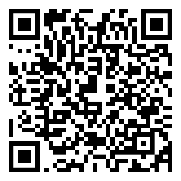 Bladder DiaryBladder_Diary-5.pdf (yourpelvicfloor.org)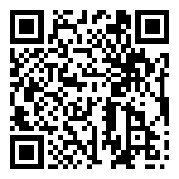 Bladder Training Bladder_Training_RV1-3.pdf (yourpelvicfloor.org)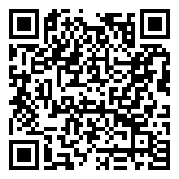 Botulinum Toxin A (BOTA) for Overactive Bladder and Neurogenic Detrusor Overactivity  Botulinum_Toxin.pdf (yourpelvicfloor.org)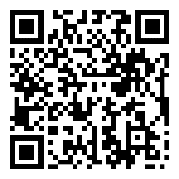 Colpocleisis Colpocleisis_English_RV2.pdf (yourpelvicfloor.org)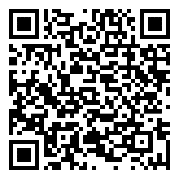 Colposuspension for Stress Incontinence Colposuspension_RV1.pdf (yourpelvicfloor.org)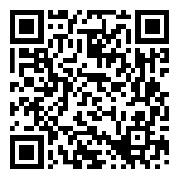 Constipation Constipation_RV1.pdf (yourpelvicfloor.org)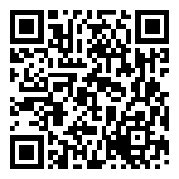 Continence Pads and Perineal CareContinence_Pads_and_Perineal_Care-new-1.pdf (yourpelvicfloor.org)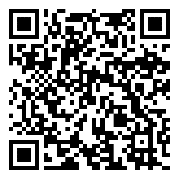 CystoscopyCystoscopy_RV1.pdf (yourpelvicfloor.org)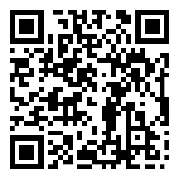 Dyspareunia (Painful Sex) painful-sex-dyspareunia-V1.pdf (yourpelvicfloor.org)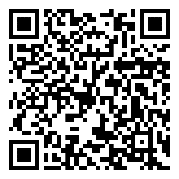 Fascial SlingsFascial_Slings.pdf (yourpelvicfloor.org)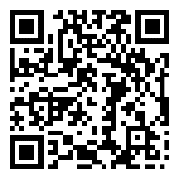 Fecal Incontinence (Bowel Control Problem)Fecal_Incontinence.pdf (yourpelvicfloor.org)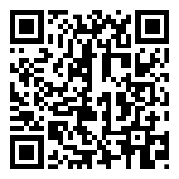 Genitourinary Fistula Genitourinary_Fistula.pdf (yourpelvicfloor.org)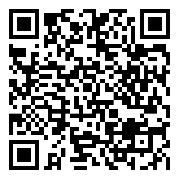 Intermittent Self Catheterization (ISC) Intermittent_Self_Catheterization.pdf (yourpelvicfloor.org)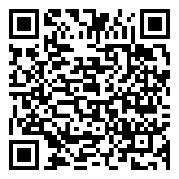 Interstitial Cystitis Interstitial_Cystitis.pdf (yourpelvicfloor.org)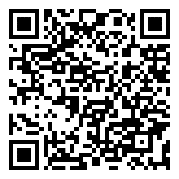 Labiaplasty labiaplasty-V1-3.pdf (yourpelvicfloor.org)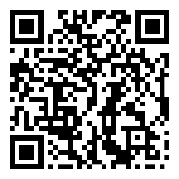 Low-Dose Vaginal Estrogen TherapyLow-Dose_Vaginal_Estrogen_Therapy.pdf (yourpelvicfloor.org)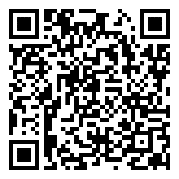 Maternal Pelvic Floor Trauma Maternal_Pelvic_Floor_Trauma_RV1.pdf (yourpelvicfloor.org)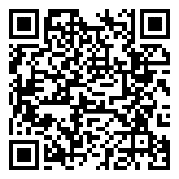 Mid-urethral Sling (MUS) Procedures for Stress Incontinence mid-urethral-slings-RV3.pdf (yourpelvicfloor.org)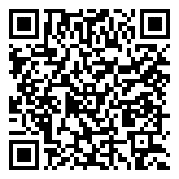 NocturiaNocturia_Leaflet_V1.pdf (yourpelvicfloor.org)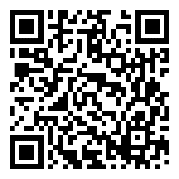 Non-Surgical Approaches to Managing Bladder Problems Non-Surgical_Approaches_to_Managing_Bladder_Problems_V1.pdf (yourpelvicfloor.org)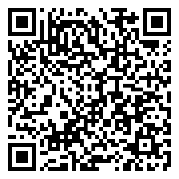 Overactive BladderOveractive_Bladder_RV2.pdf (yourpelvicfloor.org)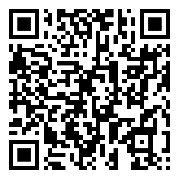 Pelvic Floor ExercisesPelvic_Floor_Exercises_RV2-1.pdf (yourpelvicfloor.org)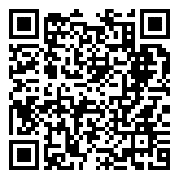 Pelvic Organ ProlapsePelvic_Organ_Prolapse_RV3.pdf (yourpelvicfloor.org)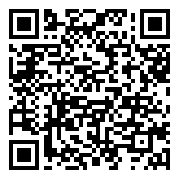 Percutaneous Tibial Nerve Stimulation Percutaneous_Tibial_Nerve_Stimulation_RV1.pdf (yourpelvicfloor.org)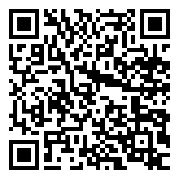 Posterior Vaginal Wall and Perineal Body Repair posterior-vaginal-wall-and-perineal-body-repair-RV2-1.pdf (yourpelvicfloor.org)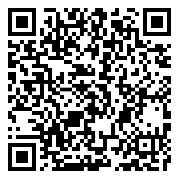 Recovery Guide After Vaginal Repair Surgery/ Vaginal Hysterectomy Recovery_Guide.pdf (yourpelvicfloor.org)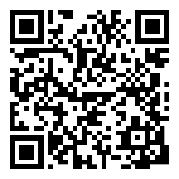 Rectovaginal Fistula Rectovaginal_Fistula.pdf (yourpelvicfloor.org)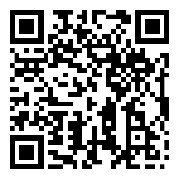 Sacral Neuromodulation Sacral_Neuromodulation_RV2-2.pdf (yourpelvicfloor.org)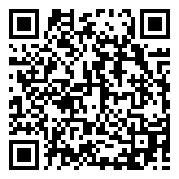 Sacrocolpopexy sacrocolpopexy-RV2-1.pdf (yourpelvicfloor.org)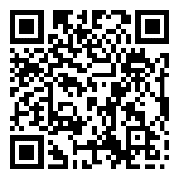 Sacrospinous Fixation/ Iliococcygeus Suspension  Sacrospinous_Fixation_English_RV2.pdf (yourpelvicfloor.org)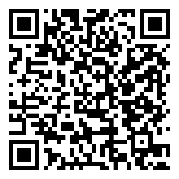 Stress Urinary Incontinence stress-urinary-incontinence-RV2-1.pdf (yourpelvicfloor.org)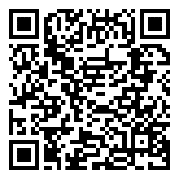 Third and Fourth Degree Perineal TearsThird_and_Fourth_Degree_Perineal_Tears.pdf (yourpelvicfloor.org)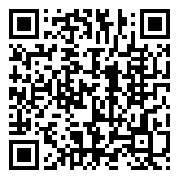 Transperineal Pelvic Floor Ultrasound ScanTransperineal_Pelvic_Floor_Ultrasound.pdf (yourpelvicfloor.org)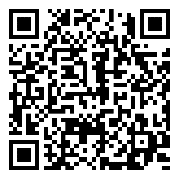 Urethral Bulking for Stress Urinary Incontinence Urethral_Bulking_RV1.pdf (yourpelvicfloor.org)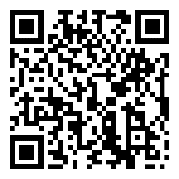 Urinary Tract Infection Urinary_Tract_Infection_RV2.pdf (yourpelvicfloor.org)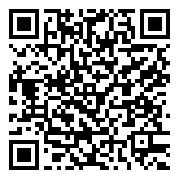 Urodynamics Urodynamics_RV1.pdf (yourpelvicfloor.org)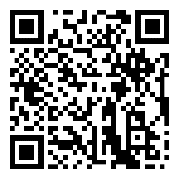 Uterine Preserving Surgery for Prolapse uterine-preservation-RV1.pdf (yourpelvicfloor.org)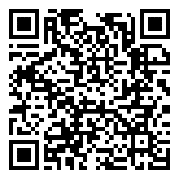 Uterosacral Ligament Suspension  Uterosacral_Ligament_Suspension_RV1-1.pdf (yourpelvicfloor.org)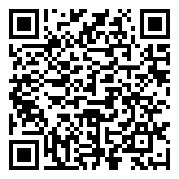 Vaginal Hysterectomy for Prolapse vaginal-hysterectomy-for-pelvic-organ-prolapse-RV2-1.pdf (yourpelvicfloor.org)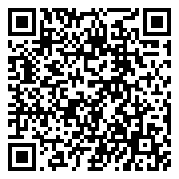 Vaginal Pessary for Pelvic Organ ProlapseVaginal_Pessary_for_Pelvic_Organ_Prolapse_RV2.pdf (yourpelvicfloor.org)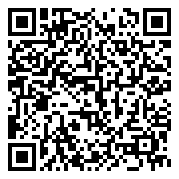 